BOX PLOT (aka Box-and-Whisker Plot)				NAME _______________________________								DATE  __________________ Period _______DATA SET 1:  STEPS TO CREATING A BOX PLOT:STEP 1: Order  the data from  least to greatest.   STEP 2:  Draw and label a number line for the data set.STEP 3:  Find the least value (also called the lower extreme or minimum).  Place a dot above this value on the number line.STEP 4:  Find the greatest value  (also called the upper extreme or maximum).   Place a dot above this value on the number line.STEP 5:  Find the median.   Place a dot above this value line on the number line.*SPECIAL NOTE:  The median separates the data into a lower half and an upper half.STEP 6:  Find the lower quartile (also known as the first quartile). Place a dot above the number line at this value. Lower quartile = the median of the lower half of the dataSTEP 7:  Find the upper quartile (also known as the third quartile).Place a dot above the number line at this value. Upper quartile = the median of the upper half of the data. STEP 8:  Draw a box from the lower quartile to the upper quartile. Draw a vertical line through the median to split box.STEP 9:  Inside the box draw a vertical line through the median.STEP 10:  Draw the “whiskers” from the box to the least and greatest values.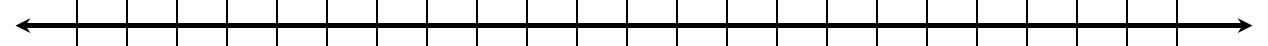 Interquartile Range is the range of the middle portion of the data.Interquartile Range  = upper quartile (3rd)  -  lower quartile (1st )DATA SET 2:       __________________________________________________________DATA SET 3: 19, 46, 37, 16, 24, 47, 23, 19, 31, 25, 42Construct a box plot for the data set above and answer the questions.  Show any work below the questions.What value is the minimum?  _____What does 19 represent in the box plot? ________   ___________What is median for this data set?  _____What does 42 represent in the box plot? ________  ____________What value is the maximum?  _____What is the interquartile range of the data?  _____